                              谷阳路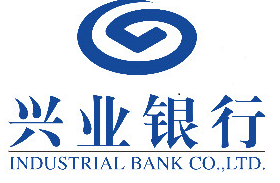 镇江新区支行		长申超市 丁卯桥路                   丁卯桥路       九鼎国际水会                      谷阳路